Об утверждении Положения о порядкеведения реестра муниципальных служащих в муниципальном образовании Большетиганскоесельское поселение Алексеевского муниципальногорайона Республики ТатарстанВ соответствии с Федеральным законом от 27 мая 2003 года № 58-ФЗ  «О системе государственной службы Российской Федерации», Федеральным законом от 27 июля 2004 года № 79-ФЗ «О государственной гражданской службе Российской Федерации», Законом Республики Татарстан от 16 января 2003 года № 3-ЗРТ «О государственной гражданской службе Республики Татарстан» и Указом Президента Республики Татарстан от 29.01.2016 № УП-61 «О внесении изменений в Указ Президента Республики Татарстан «О порядке ведения реестров государственных гражданских служащих в государственных органах Республики Татарстан и Реестра государственных гражданских служащих Республики Татарстан»,постановляю:Утвердить Положение о порядке ведения реестра муниципальных служащих в муниципальном образовании Большетиганское сельское поселение Алексеевского муниципального района Республики Татарстана (Приложение).Постановление Исполнительного комитета Большетиганского  сельского поселения Алексеевского муниципального района от 09.07.2008 № 2 «Об утверждении порядка ведения Реестра муниципальных служащих Исполнительного комитета Большетиганского сельского поселения Алексеевского муниципального район» признать утратившим силу.Разместить  настоящее постановление на «Официальном   портале правовой информации Республики Татарстан» в информационной-телекоммуникационной сети «Интернет», и на сайте поселения на Портале муниципальных образований Республики Татарстан.Контроль за исполнением настоящего постановления оставляю за собой.Руководитель Исполнительного комитета                                                                   Р.А.ЗариповПриложениек постановлению Исполнительного комитета Большетиганского сельского поселения                               07.04.2016 № 7Положениео порядке ведения реестра муниципальных служащихв муниципальном образовании Большетиганскоесельское поселение Алексеевского муниципальногорайона Республики ТатарстанI. Общие положения          1. Настоящее Положение в соответствии с Федеральным законом от 27 мая 2003 года № 58-ФЗ  «О системе государственной службы Российской Федерации», Федеральным законом от 27 июля 2004 года № 79-ФЗ «О государственной гражданской службе Российской Федерации», Законом Республики Татарстан от 16 января 2003 года № 3-ЗРТ «О государственной гражданской службе Республики Татарстан» и Указом Президента Республики Татарстан от 29.01.2016 № УП-61 «О внесении изменений в Указ Президента Республики Татарстан «О порядке ведения реестров государственных гражданских служащих в государственных органах Республики Татарстан и Реестра государственных гражданских служащих Республики Татарстан» определяет содержание и порядок ведения реестра муниципальных служащих в муниципальном образовании Большетиганское сельское поселение Алексеевского муниципального района Республики Татарстан.          2. Реестр муниципальных служащих в муниципальном образовании Большетиганское сельское поселение Алексеевского муниципального района Республики Татарстан формируются на основе сведений из личных дел муниципальных служащих, замещающих должности муниципальной службы в муниципальном образовании Большетиганское сельское поселение Алексеевского муниципального района Республики Татарстан.           3. Сведения, внесенные в реестр муниципальных служащих в муниципальном образовании Большетиганское сельское поселение Алексеевского муниципального района Республики Татарстан, в случаях, установленных федеральными законами и иными нормативными правовыми актами Российской Федерации, относятся к сведениям, составляющим государственную тайну, а в иных случаях – к сведениям конфиденциального характера и подлежат защите в соответствии с законодательством Российской Федерации.           4. Реестр муниципальных служащих в муниципальном образовании Большетиганское сельское поселение Алексеевского муниципального района Республики Татарстан ведется в государственной  информационной системе «Единая информационная система кадрового состава государственной гражданской службы Республики Татарстан и муниципальной службы в Республике Татарстан» (далее – Информационная система), а также на бумажном носителе с обеспечением защиты содержащейся в них информации от несанкционированного доступа, уничтожения, модифицирования, блокирования, копирования, предоставления, распространения, а также от иных неправомерных действий.II. Ведение реестра муниципальных служащих в муниципальном образовании Большетиганское сельское поселение Алексеевского муниципального района Республики Татарстан5. Реестр муниципальных служащих в муниципальном образовании Большетиганское сельское поселение Алексеевского муниципального района Республики Татарстан ведется ответственным за кадровое делопроизводство в Информационной системе и на бумажном носителе.6. Реестр муниципальных служащих в муниципальном образовании Большетиганское сельское поселение Алексеевского муниципального района Республики Татарстан, сформированные по состоянию на 1 января текущего года на бумажном носителе и утвержденные руководителем органа местного самоуправления (лицом, замещающим муниципальную должность  Республики Татарстан), представляются в двух экземплярах в Департамент государственной службы и кадров при Президенте Республики Татарстан (далее – Департамент) не позднее 15 февраля текущего года.7. Формирование и ведение реестра муниципальных служащих в муниципальном образовании Большетиганское сельское поселение Алексеевского муниципального района Республики Татарстан осуществляется ответственным за кадровое делопроизводство в Информационной системе на основе представленных в ней реестров муниципальных служащих в органах местного самоуправления.8. Форма реестра муниципальных служащих в муниципальном образовании Большетиганское сельское поселение Алексеевского муниципального района Республики Татарстан утверждаются руководителем органа местного самоуправления (лицом, замещающим муниципальную должность  Республики Татарстан) и размещаются в Информационной системе.9. Реестр муниципальных служащих в муниципальном образовании Большетиганское сельское поселение Алексеевского муниципального района Республики Татарстан включают в себя сведения о:персональных данных муниципального служащего;наименовании органа местного самоуправления, в котором муниципальный служащий проходит муниципальную службу;наименовании структурного подразделения данного органа местного самоуправления;наименовании замещаемой муниципальным служащим должности муниципальной службы в соответствии с Реестром должностей муниципальной службы в органах местного самоуправления Алексеевского муниципального района Республики Татарстан;включении муниципального служащего в кадровый резерв на муниципальной службе (дата включения в кадровый резерв, наименование должности, основание для включения в кадровый резерв, основание для исключения из кадрового резерва).10. Персональные данные муниципального служащего включают в себя сведения:о фамилии, имени, отчестве муниципального служащего;о дате рождения;о профессиональном образовании (наименование образовательной организации, номер и дата диплома, специальность и квалификация);о прохождении военной службы;о прохождении профессиональной переподготовки (наименование образовательной организации, дата окончания обучения, наименование программы, вид и номер итогового документа);о повышении квалификации  (наименование образовательной организации, дата окончания обучения, наименование программы, вид и номер итогового документа);об ученой степени (наименование ученой степени, дата присвоения);об ученом звании (наименование ученой степени, дата присвоения);об общем трудовом стаже, рассчитанном в годах, месяцах, днях;о стаже муниципальной службы, исчисляемой в годах, месяцах, днях;о прохождении аттестации (дата проведения аттестации, решение аттестационной комиссии);о классном чине (присвоенный классный чин, дата и номер акта о его присвоении);о государственных наградах и иных наградах (вид награды, дата награждения);о прохождении конкурса на замещение вакантной должности муниципальной службы (если гражданин назначен на должность по результатам конкурса);о трудовом договоре (вид, дата заключения трудового договора, срок его действия, дата внесения в него изменений).Настоящий перечень персональных данных муниципальных служащих является исчерпывающим и применяется исключительно по отношению к реестру муниципальных служащих в муниципальном образовании Большетиганское сельское поселение Алексеевского муниципального района Республики Татарстан.11. Сведения о гражданах, поступающих на муниципальную службу, вносятся в реестр муниципальных служащих в муниципальном образовании Большетиганское сельское поселение Алексеевского муниципального района Республики Татарстан в течение двух рабочих дней со дня их назначения на должности муниципальной службы на основании актов руководителей органов местного самоуправления (лиц, замещающих муниципальные должности  Республики Татарстан) о назначении.12. При назначении муниципального служащего на другую должность в этом же органе местного самоуправления сведения о его назначении на должность муниципальной службы вносятся в реестр муниципальных служащих в муниципальном образовании Большетиганское сельское поселение Алексеевского муниципального района Республики Татарстан в течение двух рабочих дней со дня его назначения на должность муниципальной службы на основании акта руководителя органа местного самоуправления (лица, замещающего  муниципальную должность  Республики Татарстан)  о назначении.13. Основанием для исключения сведений о муниципальном служащем из  реестра муниципальных служащих в муниципальном образовании Большетиганское сельское поселение Алексеевского муниципального района Республики Татарстан является его увольнение, назначение на государственную должность Республики Татарстан или должность, не являющуюся должностью муниципальной службы, смерть (гибель), а также признание лица безвестно отсутствующим или умершим решением суда, вступившим в законную силу.Основанием для исключения сведений о муниципальном служащем из реестра муниципальных служащих в муниципальном образовании Большетиганское сельское поселение Алексеевского муниципального района Республики Татарстан является также его назначение на должность муниципальной службы в другом органе местного самоуправления.Сведения о муниципальном служащем по указанным основаниям исключаются из реестра муниципальных служащих в муниципальном образовании Большетиганское сельское поселение Алексеевского муниципального района Республики Татарстан в день, следующий за днем увольнения, назначения на должность муниципальной службы в другом органе местного самоуправления, назначения на муниципальную должность Республики Татарстан или должность, не являющуюся должностью муниципальной службы, смерти (гибели), или в день вступления в законную силу соответствующего решения суда. 14. Сведения о соответствующих изменениях в реестре муниципальных служащих в муниципальном образовании Большетиганское сельское поселение Алексеевского муниципального района Республики Татарстан вносятся в Информационную систему и направляются в Департамент.15. Сведения о муниципальных служащих, проходивших муниципальную службу в муниципальном образовании Большетиганское сельское поселение Алексеевского муниципального района Республики Татарстан и исключенных из реестра муниципальных служащих в муниципальном образовании Большетиганское сельское поселение Алексеевского муниципального района Республики Татарстан, передаются в архив в соответствии с законодательством.16. Споры, связанные с ведением реестра муниципальных служащих в муниципальном образовании Большетиганское сельское поселение Алексеевского муниципального района Республики Татарстан, рассматриваются в соответствии с законодательством судом. III. Контроль за ведением реестра муниципальных служащих в муниципальном образовании Большетиганское сельское поселение Алексеевского муниципального района Республики Татарстан17. Контроль за ведением реестра муниципальных служащих в муниципальном образовании Большетиганское сельское поселение Алексеевского муниципального района Республики Татарстан обеспечивает руководитель органа местного самоуправления (лицо, замещающее муниципальную должность Республики Татарстан). Контроль осуществляется в форме проверки наличия личных дел и их состояния, сверки сведений, содержащих персональные данные муниципальных служащих, со сведениями, содержащимися в реестре муниципальных служащих в муниципальном образовании Большетиганское сельское поселение Алексеевского муниципального района Республики Татарстан.Факт сверки сведений отражается в соответствующем акте.18. Муниципальные служащие, на которых возложены обязанности по формированию и ведению реестра муниципальных служащих в муниципальном образовании Большетиганское сельское поселение Алексеевского муниципального района Республики Татарстан, несут ответственность в соответствии с законодательством за разглашение сведений конфиденциального характера и сведений, составляющих государственную тайну.IV. Представление сведений из реестра муниципальных служащих в органах местного самоуправления и хранение реестров19. Реестр муниципальных служащих в муниципальном образовании Большетиганское сельское поселение Алексеевского муниципального района Республики Татарстан, изменения к нему хранятся в Информационной системе, а также на бумажных носителях в соответствующих органах местного самоуправления Алексеевского муниципального района Республики Татарстан.20. Реестр муниципальных служащих в муниципальном образовании Большетиганское сельское поселение Алексеевского муниципального района Республики Татарстан на бумажных носителях храниться в режиме, исключающем несанкционированный доступ к ним, в течение 5 лет (как документ строгой отчетности), после чего передается на хранение в архив в соответствии с законодательством Российской Федерации.Руководитель Исполнительного комитета                                                                    Р.А.ЗариповИСПОЛНИТЕЛЬНЫЙ КОМИТЕТБОЛЬШЕТИГАНСКОГОСЕЛЬСКОГО ПОСЕЛЕНИЯ     АЛЕКСЕЕВСКОГОМУНИЦИПАЛЬНОГО РАЙОНАРЕСПУБЛИКИ ТАТАРСТАН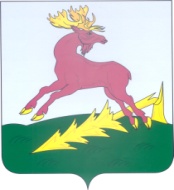            ТАТАРСТАН РЕСПУБЛИКАСЫ                           АЛЕКСЕЕВСК         МУНИЦИПАЛЬ РАЙОНЫНЫҢ        ЗУР ТИГӘНӘЛЕ АВЫЛ ҖИРЛЕГЕНЕҢ        БАШКАРМА КОМИТЕТЫ         ПОСТАНОВЛЕНИЕ                                                                    07.04.2016 года                           КАРАР                                   №  7